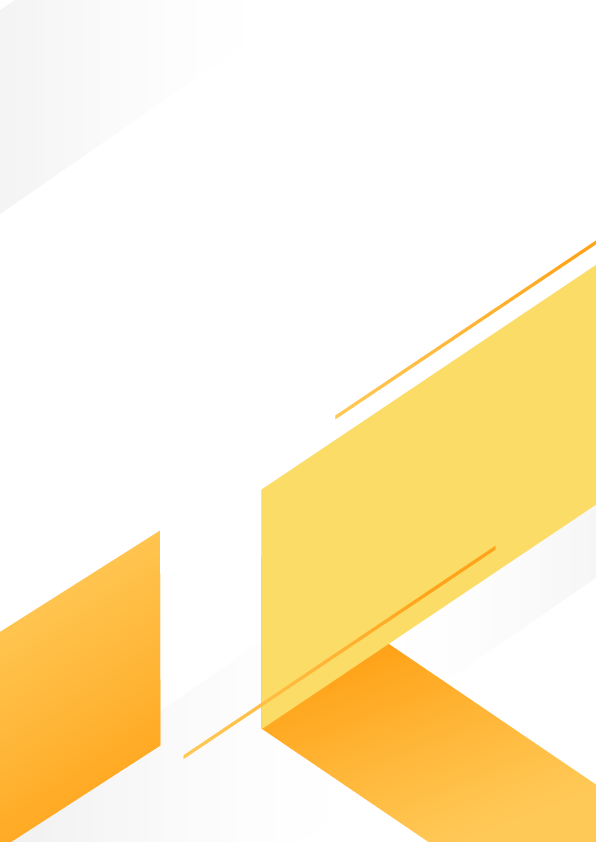 Коммерческое предложение на поставку товаровАдресовано:[Название компании]Подготовлено:[Название компании]Коммерческое предложение на поставку товаров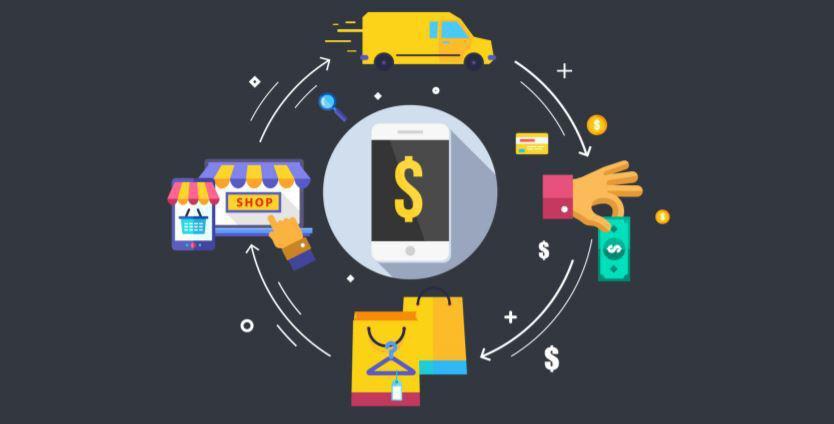 Введениеэтом коммерческом предложении компания [название компании] предлагает приобрести материалы для [сфера].Мы знаем, насколько сложно найти подходящего поставщика. Поэтому, если вам нужна дополнительная информация, не стесняйтесь обращаться к нам. Члены нашей команды всегда готовы ответить на вопросы.Благодарим за внимание и надеемся, что это коммерческое предложение окажется для вас полезным.С уважением,[Компания-отправитель]О нас[Название компании] работает в индустрии [Название отрасли] уже [количество] лет. Длительный опыт работы с крупными и малыми компаниями позволяет нам выполнять поставку товаров безукоризненно и точно в срок.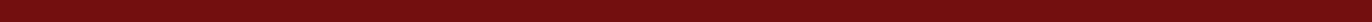 Мы гордимся тем, что достигли выдающихся результатов, работая со следующими компаниями:[Компания 1]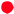 [Компания 2]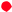 [Компания 3]Почему стоит выбрать нас?Невысокая сумма минимального заказаВозможность оплаты в рассрочкуМинимальная предоплата в размере 10% от стоимости поставкиЧто мы предлагаемВысокое качество продукцииМинимальные цены на рынкеВозможность доставки до двериПрайс-листНиже приводится разбивка общей стоимости этого проекта. Таблица включает в себя стоимость самих продуктов и доставку.Итого: [0.00]Коммерческое предложение действительно до 4 февраля 2022 года. До конца месяца скидка 10% на первый заказ.Наши контакты[Добавить контакты]Это шаблонный, очень простой вариант со слабой графикой и текстами. Если вам нужно точечное, сильное, написанное конкретно под ваши задачи коммерческое предложение, мы сделаем его в “Панда-копирайтинг”. Будет и совсем другой текст, и графика, и конверсия. Услуги по КП и маркетинг-кит от “Панда-копирайтинг” НазваниеКоличествоЦена[Название товара или услуги]1[0.00][Название товара или услуги]1[0.00][Название товара или услуги]1[0.00][Название товара или услуги]1[0.00]